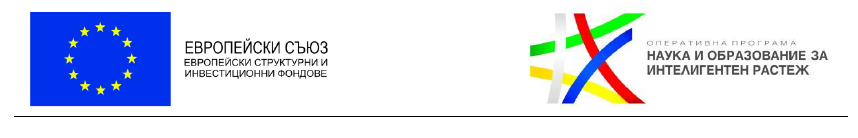 УКАЗАНИЯЗА АКАДЕМИЧНИ НАСТАВНИЦИЗА ИЗПЪЛНЕНИЕ НА ДЕЙНОСТИТЕ ПО ПРОЕКТ BG05M2OP001-2.013-0001 „СТУДЕНТСКИ ПРАКТИКИ – ФАЗА 2“Академичният наставник се регистрира в информационната система на проекта и попълва своя профил, в който посочва висшето училище, звеното (звената), в което е назначен, както и професионалното направление (направления) по което преподава. Академичният наставник следва да има висше образование в степен „магистър“ и да притежава минимум 3 години преподавателски опит във висше училище. Академичният наставник извършва дейности по подпомагане, наблюдение, контрол, отчитане и удостоверяване на практическото обучение, които се извършват чрез информационната система и на място в обучаващата организация. Един преподавател може да бъде академичен наставник по едно и също време на не повече от 15 студенти, участници в практическото обучение.Академичният наставник получава право на възнаграждение за всяка успешно приключила практика въз основа на изготвен електронен отчет за отработените часове. Академичният наставник трябва да отчете в информационната система 5 часа за всеки практикант, преминал 240 часа обучение и изготвил финален отчет. Наставникът не може да въвежда сумарно повече от 80 часа месечно за всички свои практиканти и до 4 часа дневно за работа по всички проекти по оперативни програми. Часовете се отчитат с финалното потвърждаване на практическото обучение от страна на наставника и се разпределят по месеци съобразно времето на провеждане на практиката по график. За всеки от месеците, академичният наставник следва да въведе допълнително изискуеми данъчно-осигурителни обстоятелства.  С потвърждаване на финалния отчет на студента от академичния наставник същият въвежда и данъчно-осигурителните си обстоятелства в срок до 10-то число на месеца, следващ месеца на приключване на практиката, но не по-късно от 2 месеца, считано от 10-то число на месеца, следващ месеца на приключване на практическото обучение. Академичният наставник губи право на възнаграждение за отчетените часове от даден месец, за който не е въвел в срок всички изискуеми данъчно-осигурителни обстоятелства. Академичният наставник губи право на възнаграждение за отчетените часове и в случай, че в едномесечен срок преди приключване на изпълнението на проекта не е въвел данъчно-осигурителните си обстоятелства. 